В ООО «Томский завод резиновой обуви» требуется:

1. Портной-закройщик
Заработная плата - от 35 000 рублей

Обязанности:
Совместная работа с модельером-конструктором по разработке и запуску новых конструкций обувных изделий;

Требования:
-швейное образование;
-дисциплинированность, ответственность исполнительность
-умение шить на всех типах швейных машин;
-умение выполнять сложные швейные операции;
-склонность к творчеству;
-ручной закрой различных деталей;
-преимуществом будет знание технического процесса сборки; -текстильных заготовок;
Контакты:
Шибаева Юлия Леонидовна
8 (3822) 90-12-23

2. Электромонтёр по ремонту и обслуживанию электрооборудования

Заработная плата - 30 000-35 000

Обязанности:
вести монтаж оборудования и проводить оперативные переключения

Требования:
-средне-специальное образование;
-3 гр.электробезопасности, допуск до и выше 1000В;
-опыт работы;
-умение читать эл.схемы;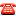 
Контакты:
Шибаева Юлия Леонидовна
8 (3822) 90-12-23